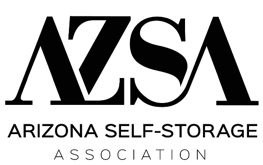   Official Ballot Page 1                     		    Board of Directors                                                   		           2022-2023 electionThe following is the AZSA Board of Directors election ballot, which will be used to fill seats that will be vacated.You may vote for up to 6 candidates. Cumulative voting is not permitted. Only one vote can be credited towards any candidate.Only one ballot per designated member (not per facility) is allowed.Member must add name, address and signature on the third page of the ballot to be to be counted, and it must be received no later than May 11, 2022. Ballots received thereafter will not be counted.Ballots in electronic form will also be available online at azselfstorage.orgElection results will be announced at the AZSA Annual Meeting on May 19, 2022 8-10 a.m., venue - TBD, . Please join us (RSVP to AZSA@AZSelfStorage.org).Return completed ballots to AZSA:Mail: AZSA, PO Box 44031, Phoenix, AZ 85064  |  Email: AZSA@AZSelfStorage.orgDavid Brown: David is Director of Self Storage for Wentworth Property Company, focusing on all things related to development. He is part of a team developing and acquiring properties all over the country. Prior to specializing in self-storage, he spent 7 years in Philadelphia working for a commercial real estate developer who specialized in adaptive re-use of historic properties. Kent Greenwald, former AZSA Board member and his father-in-law, introduced David to self-storage and he loves every aspect of the industry. Serving on the AZSA Golf Committee, he has helped bring the annual tournament to new heights, benefiting both the association, our members, and the charities supported by the tournament.Jeff Gordon: Jeff is the owner/operator of self-storage facilities in Arizona and Nevada and has run successful commercial real estate investment and brokerage businesses for 20 years. He has extensive operational and transactional experience in self-storage, multifamily and retail properties.  Jeff believes strongly in community stewardship and has served on multiple city and industry boards including AZSA as both a member and in roles such as Chairman of the Chandler Leadership Institute and the Board of Adjustment.  He is a member of industry groups such as the National Association of Realtors, CCIM Institute, and AZSA, where Jeff currently serves as Vice President. He has owned and managed a number of properties including self-storage, apartments, and rental homes. Because of his own experience, and relationships with many AZSA members, Jeff believes that AZSA plays a crucial role for the smaller owner and strongly believes in small facility representation on AZSA's board.Matthew Hall: Matt is Regional Manager of Stadium Properties. He joined Spensa Management / Desert Storage in 1998 as a store manager and served as Operations Director from 2003 until their acquisition by Life Storage in 2017. An experienced property manager, sales leader, and business development expert, Matt has strong leadership skills in strategic planning, management, team building, customer relations, and operations, as he builds revenue and manages growth for enterprise level self-storage businesses with multi-site operations. Matt is originally from Minnesota, graduating from Minnesota State University in Mankato, MN with a dual major in Marketing and Management in 1998. Matt relocated to Phoenix in 2009 with his wife and two daughters. Matt and his wife are active members with Arizona Small Dog Rescue of Phoenix, a non-profit rescue shelter.Ballot continued on back of page				      Ballot continued on back of page  Official Ballot Page 2                 Board of Directors                                                  2022-2023 electionRay McRae: Ray started in self-storage with U-Haul in 1983, where his 15-year career included many positions: Store Manager, Area Field Manager, AFM Program Manager, and Marketing Company President of Chicago Metroplex. At U-Haul, Ray assisted in land purchases, self-storage acquisitions, due diligence, entitlements, coordination with contractors, and facility operations of company owned moving centers or 3rd party managed dealerships. Ray is the Vice President and Designated Broker of record for Arizona Mini Storage Management Company / Storage Solutions, which he joined in 1998. Since then, the company doubled in size through various joint ventures, 3rd party property management and branding affiliations. In April of 2015, Storage Solutions became a PRO (Professional Regional Operator) for the NSA (National Storage Affiliates Trust), a self-storage Real Estate Investment Trust, which went public through an IPO (Initial Public Offering) in April 2015 on the New York Stock Exchange. Belinda Rosthenhausler:  Belinda is a Commercial Loan Officer with CDC Small Business Finance.  Providing SBA 504 financing option for acquisition, expansion and construction of self-storage and other commercial real estate sectors. She has more than 26 years of commercial real estate industry experience. Building relationships is one of Belinda’s strong skills, which she has demonstrated as an active participant in AZSA, regularly attending, supporting, promoting, and sponsoring association activities. A native Arizonan and raised in Tucson, Belinda also serves as a board member of the Central Arizona Chapter of CCIM and involved in RMA, AEC and Valley Partnership.Chris Rudel:  Chris has built, owned and operated self-storage facilities in the Phoenix area for over 50 years. He has been involved in real estate development for 50 years in the Arizona and Nevada markets. He is a licensed general contractor, real estate broker and has served as president of AZSA.Ballot continued on next page				                              Ballot continued on next page  Official Ballot Page 3                                 Board of Directors                                                                                                  2022-2023 electionCompany Name:  	 Representative’s Name:Address: 		Representative’s Signature: 	